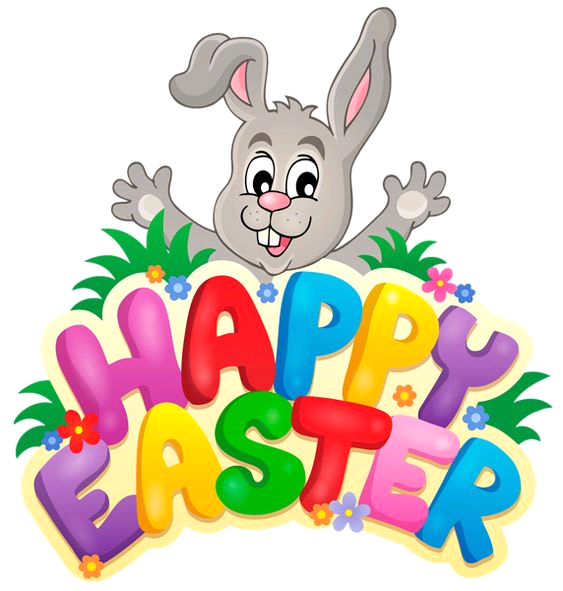 Δευτέρα 13-4-2020Καλό Πάσχα!!! Να περάσετε όμορφα και να χαμογελάτε! Λίγες ευχάριστες δραστηριότητες σχετικές με το πνεύμα των ημερών.Με αγάπηMiss Angela, Miss Rania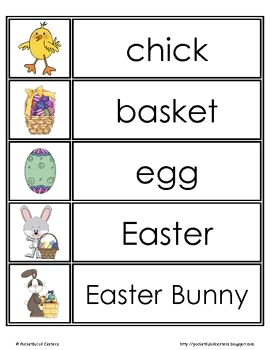 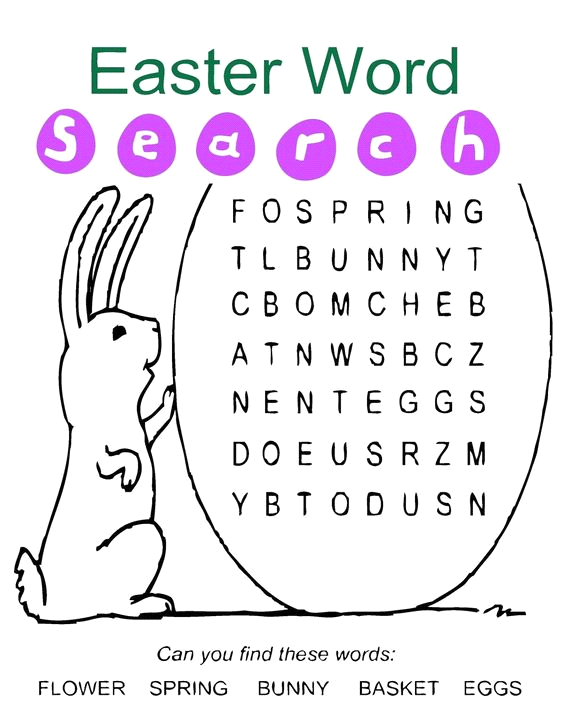 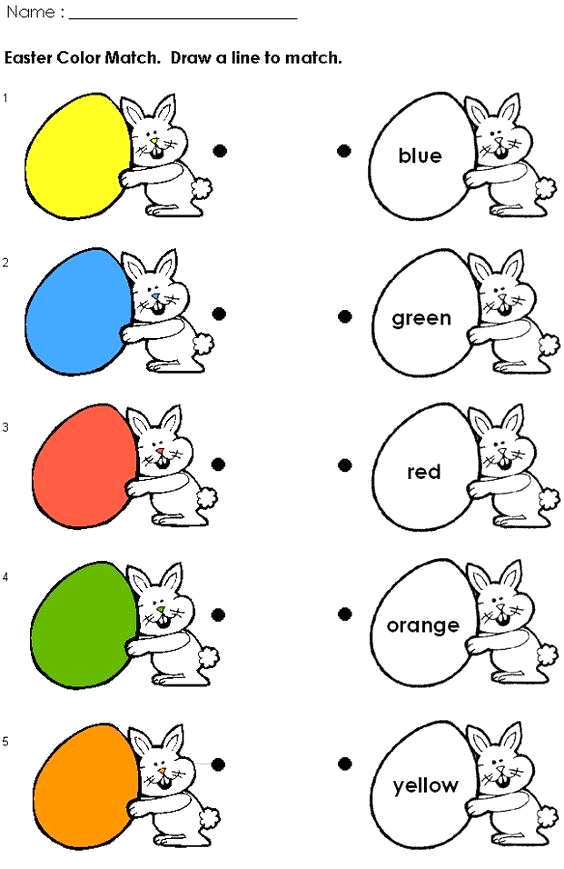 